Załącznik nr 4 do Zapytania Ofertowego SEMA/33/PR52982-56041/2024Umowa o zachowaniu poufnościSTRONY: CELW związku z przygotowywaniem oferty w postępowaniu zakupowym SEMA/33/PR52982-56041/2024 („Cel”) Strony będą udostępniały sobie nawzajem Informacje Poufne. INFORMACJE POUFNE„Informacje Poufne” oznaczają wszelkie informacje ujawnione przez jedną ze Stron („Ujawniający”), lub w jej imieniu, drugiej ze Stron („Otrzymujący”) w związku z realizacją Celu. Informacjami Poufnymi są w szczególności informacje:dotyczące Celu, zawarcia Umowy i jej treści,dotyczące przedsiębiorstwa lub działalności Strony, w szczególności stanowiące jej Tajemnicę przedsiębiorstwa, mające charakter ekonomiczny, finansowy, handlowy, marketingowy, naukowy, techniczny, technologiczny, administracyjny, organizacyjny, know-how, osobowy (w tym dane kontaktowe: adresy e-mail, numery telefonów, itp.), planistyczny lub strategiczny.Forma, w jakiej Informacje Poufne zostaną ujawnione, nie ma znaczenia dla ich poufnego charakteru. Dostęp do Informacji Poufnych mogą otrzymać wyłącznie: pracownicy i współpracownicy Stron, Podmioty Powiązane Stron,  doradcy/konsultanci, prawnicy oraz doradcy podatkowi, którym ujawnienie Informacji Poufnych jest niezbędne w związku z realizacją Celu i którzy zobowiązani są do zachowania poufności w takim samym zakresie, jak określony dla Stron w Umowie.Otrzymujący odpowiada za działania i zaniechania podmiotów wymienionych w punkcie 2.3. jak za własne działania i zaniechania. Jeżeli Otrzymujący zostanie zobowiązany do ujawnienia Informacji Poufnych zgodnie z obowiązującymi przepisami, niezwłocznie powiadomi o tym Ujawniającego i ujawni je jedynie w niezbędnym zakresie. Dołoży również wszelkich starań w celu zminimalizowania szkody, którą Ujawniający może ponieść wskutek ujawnienia.  Informacjami Poufnymi nie są informacje, które bez naruszenia Umowy: są publicznie dostępne, Otrzymujący uzyskał zgodnie z prawem niezależnie od Ujawniającego.OBOWIĄZKIStrony zobowiązują się:wykorzystywać Informacje Poufne wyłącznie dla realizacji Celu,nie publikować, nie udostępniać i nie ujawniać Informacji Poufnych bez uprzedniej zgody Ujawniającego (w której Ujawniający może zastrzec warunki ujawnienia),dochować należytej staranności w celu zabezpieczenia Informacji Poufnych przed ich ujawnieniem,niezwłocznie informować się wzajemnie o przypadkach naruszenia Umowy. Jeżeli Strony odstąpią od realizacji Celu, Otrzymujący niezwłocznie zaprzestanie korzystania z Informacji Poufnych. W takiej sytuacji Otrzymujący zwróci Ujawniającemu bądź - na jego żądanie - zniszczy Informacje Poufne. Otrzymujący może zatrzymać odpowiednio zabezpieczone Informacje Poufne, jeśli ich zatrzymanie jest niezbędne:  ze względów technicznych i archiwalnych (np. kopie zapasowe i archiwa poczty elektronicznej),dla zabezpieczenia interesów Stron (realizacja obowiązków prawnych i regulacyjnych, audyt, postępowanie sądowe, dochodzenie roszczeń od drugiej Strony).DANE OSOBOWEW związku z zawarciem Umowy, Strony, jako administratorzy danych osobowych, będą udostępniać sobie wzajemnie dane osobowe:reprezentantów podpisujących Umowę,pracowników lub współpracowników Stron zaangażowanych w realizację Celu.Realizując obowiązek informacyjny, Strony przekazują sobie wzajemnie treść klauzul informacyjnych, zobowiązują się poinformować ww. osoby o przetwarzaniu ich danych osobowych oraz przekazać im treść klauzuli informacyjnej drugiej Strony. Klauzula informacyjna Polpharma znajduje się w załączniku nr 1 do Umowy. Klauzula informacyjna Kontrahenta znajduje się …………………… .Jeżeli w celu wykonania Umowy niezbędne jest powierzenie przetwarzania danych osobowych, Strony zawrą stosowną umowę w tym przedmiocie.OKRES OBOWIĄZYWANIA UMOWYUmowa:wchodzi w życie z mocą obowiązującą od dnia ………………..,obowiązuje przez 5 (pięć) lat od dnia jej wejścia w życie lub 5 (pięć) lat od realizacji Celu lub rozwiązania stosunków prawnych powstałych pomiędzy Stronami w wyniku realizacji Celu – w zależności od tego, który termin nastąpi później,może zostać rozwiązana przed końcem okresu obowiązywania wyłącznie na mocy porozumienia Stron.WYŁĄCZNOŚĆ PRAWInformacje Poufne i materiały, które są ich nośnikami pozostają własnością Ujawniającego i na jego żądanie Otrzymujący ma obowiązek je zwrócić.Ujawnienie Informacji Poufnych nie będzie traktowane jako udzielenie jakichkolwiek praw własności intelektualnej. W szczególności:nie będzie traktowane jako udzielenie licencji ani uprawnienie do wykonywania praw zależnych do Utworów;nie będzie tożsame z udzieleniem praw do jakichkolwiek Projektów wynalazczych, jak również jakichkolwiek praw do patentów ich dotyczących.PRAWO WŁAŚCIWE I ROZSTRZYGANIE SPORÓW Wszelkie spory wynikające z Umowy lub pozostające w związku z nią będą rozstrzygane ostatecznie przez Sąd Arbitrażowy przy Krajowej Izbie Gospodarczej w Warszawie na podstawie Regulaminu tego Sądu Arbitrażowego, obowiązującego w dniu wszczęcia postępowania („Regulamin”). Jeśli wartość przedmiotu sporu nie przekroczy 1.000.000,00 (słownie: jednego miliona) złotych spory będą podlegać rozstrzygnięciu przez arbitra jedynego w postępowaniu toczącym się w procedurze przyspieszonej na podstawie Regulaminu. Jeśli wartość przedmiotu sporu przekroczy 1.000.000,00 (słownie: jeden milion) złotych spory będą podlegać rozstrzygnięciu według zasad ogólnych Regulaminu przez Zespół Orzekający składający się z trzech arbitrów powołanych zgodnie z Regulaminem. Miejscem postępowania arbitrażowego będzie Warszawa.Postępowanie arbitrażowe będzie prowadzone w języku polskim.Prawem właściwym dla Umowy jest prawo polskie.POSTANOWIENIA KOŃCOWEDo bieżącej komunikacji związanej z realizacją Umowy wskazane są osoby kontaktowe w tabeli z opisem Stron.Strona może przenieść prawa i obowiązki wynikające z niniejszej Umowy na osobę trzecią wyłącznie za uprzednią zgodą drugiej Strony. Powiadomienia i zgody wymagane zgodnie z Umową oraz zmiany Umowy mogą być dokonywane przez Strony wyłącznie:elektronicznie – z wykorzystaniem elektronicznych podpisów kwalifikowanych lub podpisów elektronicznych składanych online, z użyciem wybranego przez obie Strony narzędzia (np. DocuSign) albopisemnie – z zastosowaniem podpisów własnoręcznych.Powiadomienia, zgody i zmiany dokonane w innej formie niż wyżej wskazane będą nieważne.W przypadku podpisania Umowy własnoręcznie, zostanie ona sporządzona w liczbie egzemplarze odpowiadającej liczbie Stron. W przypadku zastosowania podpisów elektronicznych, każdy z egzemplarzy Umowy będzie stanowić jej oryginał./ podpisy Stron /Załącznik nr 1 – Klauzula informacyjna POLPHARMAInformacje o przetwarzaniu przez Polpharmę Pana/Pani danych osobowych:Administratorem Pana/Pani danych osobowych jest Zakłady Farmaceutyczne „POLPHARMA” S.A. z siedzibą w Starogardzie Gdańskim, przy ul. Pelplińskiej 19, 83-200 Starogard Gdański zarejestrowana w Rejestrze Przedsiębiorców w Sądzie Rejonowym Gdańsk-Północ w Gdańsku, VII Wydział Gospodarczy Krajowego Rejestru Sądowego, KRS: 0000127044, NIP: 5920202822 („Polpharma”).Pana/Pani dane osobowe przetwarzamy w celach:wykonania umowy;dokonania rozliczeń podatkowych i prowadzenia dokumentacji księgowej;obrony, ustalenia lub dochodzenia ewentualnych roszczeń między nami a Panem/Panią;stworzenia zanonimizowanych danych statystycznych na potrzeby Raportu Przejrzystości;Ma Pan/Pani prawo do:dostępu do swoich danych osobowych,żądania ich sprostowania,żądania ich usunięcia,żądania ograniczenia lub wniesienia sprzeciwu wobec ich przetwarzania,żądania przeniesienia danych osobowych,złożenia skargi na niezgodne z prawem przetwarzanie danych osobowych do Prezesa Urzędu Ochrony Danych Osobowych.Pełna informacja dotycząca przetwarzania danych osobowych może Pan/Pani uzyskać pod adresem www: https://polpharma.pl/klauzule/, skanując zamieszczony poniżej kod QR, dzwoniąc pod numer telefonu: +48 +48 22 309 51 56 lub otrzymać ją do wglądu u Przedstawiciela Handlowego Polpharmy.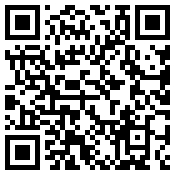 ZF POLPHARMA S.A.KONTRAHENTFirma:ZAKŁADY FARMACEUTYCZNE POLPHARMA SPÓŁKA AKCYJNAAdres:ul. Pelpińska 19, 83-200 Starogard GdańskiAProszę uzupełnić tylko część A, jeśli Kontrahent jest wpisany do KRSOznaczenie sądu rejestrowego:Sąd Rejonowy Gdańsk-Północ w Gdańsku, VII Wydział Gospodarczy Krajowego Rejestru SądowegoNumer KRS:0000127044NIP:592-02-02-822REGON:000011363Kapitał zakładowy**jeśli dotyczy100.207.830,- zł opłacony w całościReprezentowana/y przez*:*imię, nazwisko i funkcjaDane osób kontaktowych:Imię i nazwisko: [●]Email: [●]Tel. [●]Imię i nazwisko: [●]Email: [●]Tel. [●]BProszę uzupełnić, jeśli Kontrahent jest osobą fizyczną lub jednoosobowym przedsiębiorcą wpisanym do CEIDGImię i nazwisko/Firma:Adres:PESEL:NIP: REGON:Reprezentowana/y przez*:*imię, nazwisko i funkcjaDane osób kontaktowych:Imię i nazwisko: [●]Email: [●]Tel. [●]Imię i nazwisko: [●]Email: [●]Tel. [●]CProszę uzupełnić dane wspólników, jeżeli Kontrahent prowadzi działalność w ramach spółki cywilnejImię i nazwisko:Adres:PESEL:NIP:REGON: